(математическая игра)Народная мудростьВставить в пословицы и поговорки пропущенные числа.….. пчела много меда не принесет.           ….. рука в ладоши не бьет.         За …. раз дерево не срубишь.        У ленивого … праздников в неделю.        У матери …. дочки молоды, а в ведре нет воды.         Хоть … дня не есть, а с печи не слезть.         …. дел в одни руки не берут.         …. медведя в одной берлоге не живут.        …. раз украл, а навек вором стал.          Весна и осень - на дню погод ……         Не имей …. рублей, а имей …. друзей.         На дворе много скота: …. собаки, …. кота.Ходит песенка по кругуСпеть строчки из песен, в которых упоминаются числа.Ребусы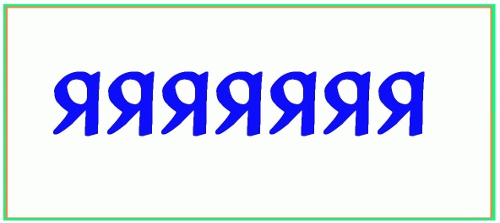 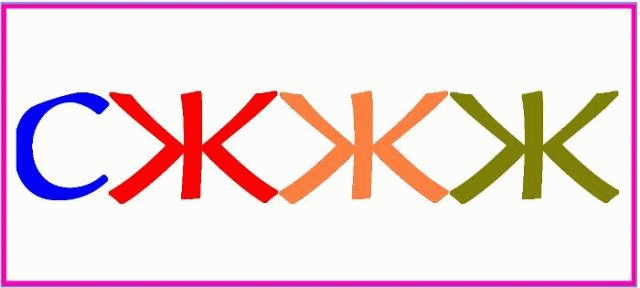 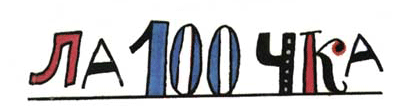 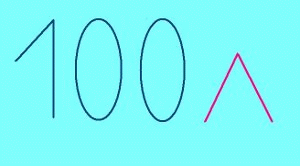 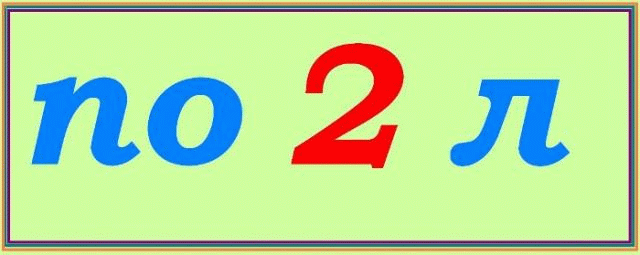 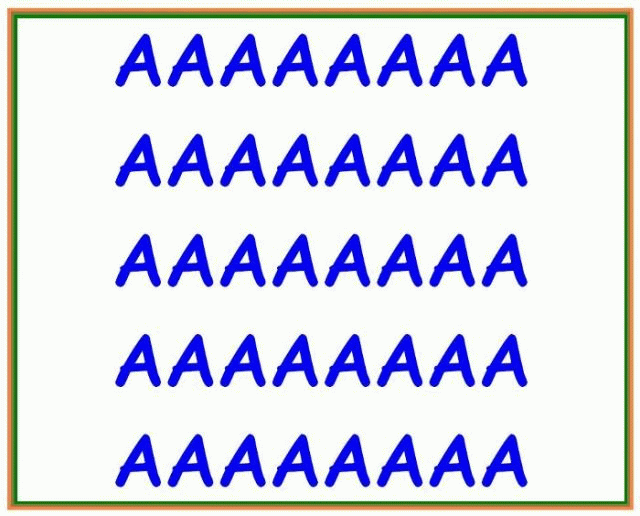 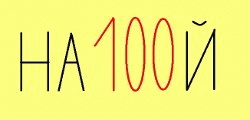 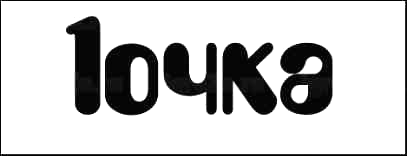 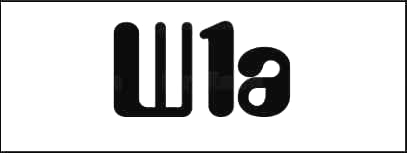 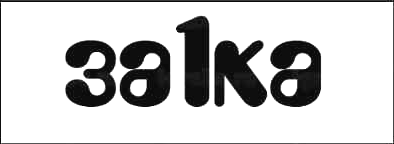 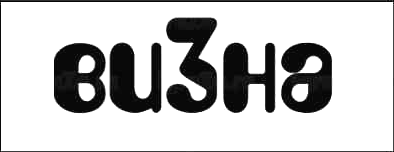 Театральная Инсценировка песни «Два веселых гуся»ЗаниматикаКакие часы два раза в сутки показывают верное время?     (которые стоят)Что случится с красным платком, если его опустить на дно моря на 5 минут? (намокнет)Как далеко в лес может забежать заяц? (до середины, дальше уже из леса)Можно ли в решете принести воду? (можно, когда она замерзнет)Летело 3 страуса, одного сбили. Сколько осталось лететь? (Страусы не летают)Месяца имеют 30-31 день, а какой месяц имеет 28 дней? (каждый)Человек зашел в комнату и увидел там 6 собак и 2 кошки с котятами. Сколько ног в комнате? (две)В комнате 4 угла, в каждом углу по кошке. Напротив каждой кошки по 3 кошки. Сколько кошек в комнате? (четыре)Человек шел в Ленинград, ему навстречу отряд ребят. У каждого по лукошку, а в лукошке по кошке, у кошки по пять котят. Сколько человек шло в Ленинград? (один)Представь, что ты машинист и ведешь поезд. В нем 16 вагонов: 2 вагона с дровами, 3 – с нефтью, остальные  с углем. Сколько лет машинисту? (столько сколько тебе)Один человек купил трех коз и заплатил 3 рубля. Спрашивается: «По чему пошла каждая коза?»(по земле)Двое пошли – три гвоздя нашли. Следом четверо пойдут – много ли гвоздей найдут?(скорее всего ни одного)Одно яйцо варят 4 минуты, сколько минут нужно варить 5 яиц?(4 минуты)                    Две ноги на трех ногах, а четвертая в зубах.Вдруг четыре прибежали и с одною побежали.Подскочили две ноги, закричали на весь домДа тремя по четырем, но четыре завизжалиИ с одною убежали.(Человек, собака, стул и куриная ножка)Танграм Танграм — это, пожалуй, самая популярная игра из серии так называемых "геометрических конструкторов". Относительно нее существует следующее предание. Это было очень давно, почти две с половиной тысячи лет тому назад. У немолодого императора Китая родился долгожданный сын и наследник. Шли годы. Мальчик рос здоровым и сообразительным не по летам. Одно беспокоило старого императора: его сын, будущий властелин огромной страны, не хотел учиться. Мальчику доставляло большее удовольствие целый день забавляться игрушками. Император призвал к себе трех мудрецов, один из которых был известен как математик, другой прославился как художник, а третий был знаменитым философом, и повелел им придумать игру, забавляясь которой, его сын постиг бы начала математики, научился смотреть на окружающий мир пристальными глазами художника, стал бы терпеливым, как истинный философ, и понял бы, что зачастую сложные вещи состоят из простых вещей. Три мудреца придумали такую игру.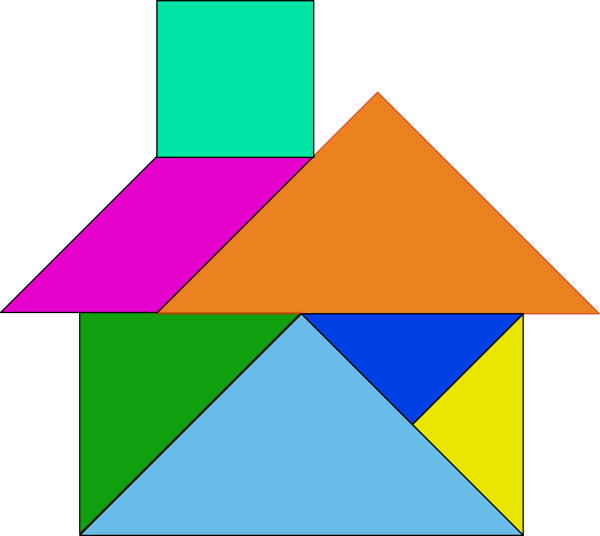 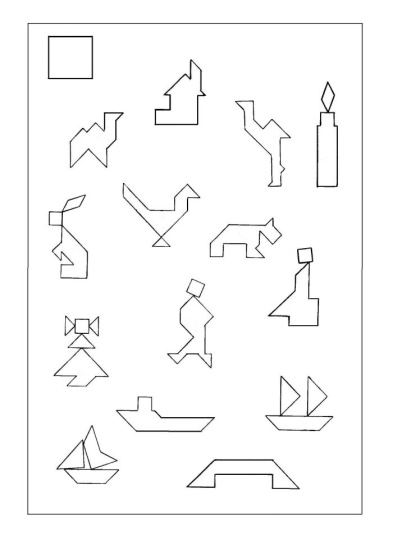 Составить по заданию фигуру.Проверь себя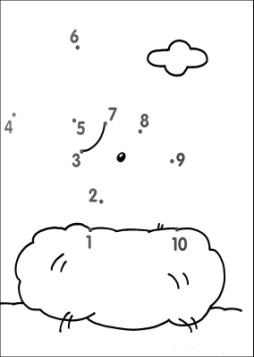 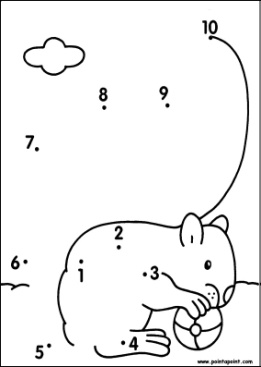 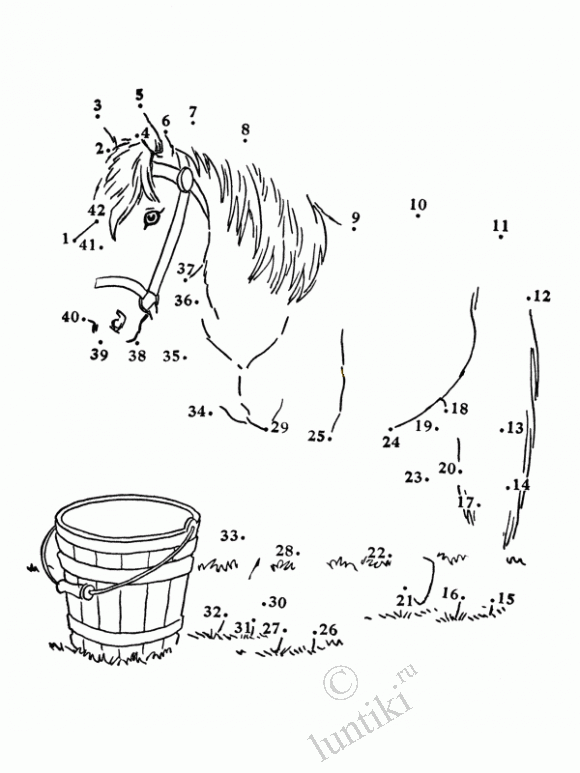 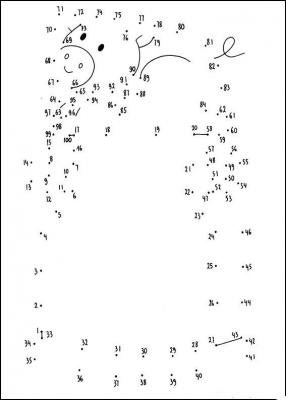 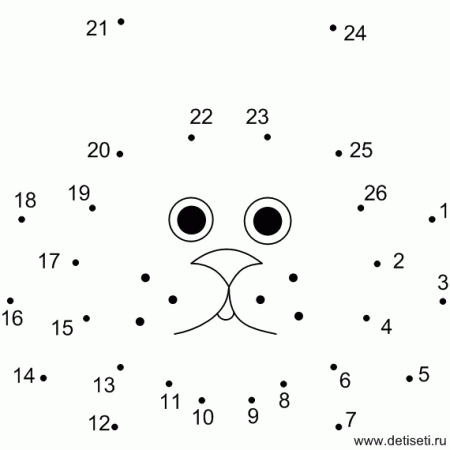 В гостях у сказки3 апельсина», «3 орешка для Золушки», «3 поросёнка», «3 медведя», Ю. Олеша «3 толстяка», С. Маршак «12 месяцев», Зденек Слабый «3 банана, или Петр на сказочной планете», В. Катаев «Цветик-семицветик», «Волк и семеро козлят», А. С. Пушкин «Сказка о мёртвой царевне и о семи богатырях», братья Гримм «Белоснежка и семь гномов», Г. Андерсен «Пятеро из одного стручка», «Али – баба и сорок разбойников».)А. С. Пушкин: Сколько лет жили старик со старухой в своей землянке «у самого синего моря»? (33)Сколько раз приплывала рыбка к старику? (6)Сколько братьев – богатырей было у царевны – лебедь? (33)Сколько раз князь Гвидон летал к отцу? (3)Сколько раз приплывали заморские гости к острову князя Гвидона «в царство славного Салтана»? (3)Сколько раз злая царица спрашивала зеркальце о своей красоте? (5)А. Волков «Волшебник Изумрудного города» Сколько желаний было у Страшилы? (3)Сколько волшебных стран прошла Элли? (5)Дж. Родари «Приключения Чиполлино» Сколько братьев и сестёр было у Чиполлино? (7)Ш. Перро. Сказки. Сколько лет длился сон спящей красавицы? (100)Сколько ударов пробили часы, когда Золушка была на балу? (12)В. Гауф «Карлик Нос» Сколько лет в услужении у старухи провёл Карлик Нос? (7)Г. Х. Андерсен. Сказки. Сколько пуховиков и тюфяков положила королева на горошину? (20+20)Сколько оловянных солдатиков было в коробке? (25)Сколько братьев было у Элизы? (11)Сколько собак увидел солдат в подземелье? (3)Узнай путьНарисовать по описанию путь на листе в клетку и помочь Ивану Царевичу найти царевну- лягушку.5 клеток вправо, 2 клетки вверх, 7 клеток вправо, 4 клетки вниз, 5 клеток влево, 3 клетки вниз, 8 клеток влево, 4 клетки вниз, 5 клеток вправо, 3 клетки вниз, 2 клетки влево, 3 клетки вниз, 5 клеток вправо, 1 клетка вверх, 2 клетки вправо.Народная мудростьХодит песенка по кругуРебусыТеатральнаяЗаниматикаТанграмЧерный ящикВ гостях у сказкиУзнай путь